[М] 04-04-2023 Зерноочистительно-сушильный комплекс КЗСК-30 (КСУП «Наша Родина»)Могилёвский филиал РУП «Институт недвижимости и оценки» извещает о проведении открытого аукциона по продаже имущества, находящегося в хозяйственном ведении у КСУП «Наша Родина» Могилёвский филиал РУП «Институт недвижимости и оценки» извещает о проведении открытого аукциона по продаже имущества, находящегося в хозяйственном ведении у КСУП «Наша Родина» Аукцион состоится 04.04.2023 в 11:00 по адресу: г. Могилев, ул. Первомайская, 77, к.352Аукцион состоится 04.04.2023 в 11:00 по адресу: г. Могилев, ул. Первомайская, 77, к.352Лот № 1Лот № 1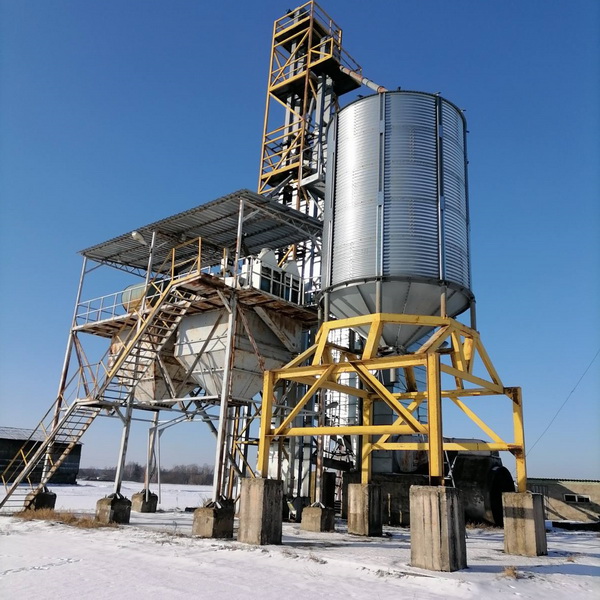 Зерноочистительно-сушильный комплекс КЗСК-30Назначение: очистка зерна от лёгких загрязнений, сушка зерна и семян колосовых, зернобобовых.Производительность 30 т/ч.Удельный расход электроэнергии 4,8 кВт·ч/т. Общая масса комплекса 71т. Инв № 103МестоположениеМогилевская обл., Славгородский р-н, аг ТелешиНачальная цена продажи315 600,00 (триста пятнадцать тысяч шестьсот белорусских рублей 00 копеек) с учетом НДСШаг аукциона5% Сумма задатка 31 560,00 (тридцать одна тысяча пятьсот шестьдесят белорусских рублей 00 копеек)Реквизиты для перечисления задаткар/с BY85 BAPB 3012 7802 9001 0000 0000 в ОАО «Белагропромбанк» г. Минск, BIC BAPBBY2X.Получатель платежа РУП «Институт недвижимости и оценки», УНП 190055182/ ОКПО 37492021.Назначение платежа: задаток для участия в аукционе 04.04.2023 (Могилевский филиал РУП «Институт недвижимости и оценки»).Код назначения платежа – 40901 «Перечисление гарантийного взноса».Место, дата и время окончания приема заявлений г. Могилев, ул. Первомайская, 77, к. 352по 03.04.2023 до 11.00, в рабочие дни с 8.30 до 12.00, с 13.30 до 16.00 Сведения о продавцеКоммунальное сельскохозяйственное унитарное предприятие «Наша Родина», 213244, Могилевская обл, Славгородский р-н, д. Березовка, ул. Широкая, 7, УНП 700023740, тел. +375-2246-73786Контактное лицо для показа объекта: Дмитрий Иванович 8-029-151-07-44Сведения об организаторе аукционаМогилевский филиал РУП «Институт недвижимости и оценки» г. Могилев, ул. Первомайская, 77, к.351,352, 8-0222-72-41-14, +37529 624-26-25, +37529 550-09-56Формы заявлений и соглашения можно предварительно запросить у Организатора аукциона по электронной почте mogilev@ino.byУсловия аукциона1. Победитель аукциона либо единственный участник, согласный приобрести Лот по начальной цене, увеличенной на пять процентов (далее – Претендент на покупку), обязан заключить с Продавцом договор купли-продажи в течение 10 (десяти) рабочих дней со дня проведения аукциона (после предъявления Продавцу копии платежного документа, подтверждающего возмещение Организатору аукциона стоимости затрат на организацию и проведение аукциона).2. Победитель аукциона (Претендент на покупку) обязан оплатить стоимость приобретенного имущества в течение 30 (тридцати) календарных дней с даты заключения договора купли-продажи, за исключением оплаты стоимости приобретенного имущества в рассрочку. Рассрочка оплаты стоимости приобретенного имущества предоставляется в соответствии с законодательством.Условия предоставления рассрочки платежа:первоначальный платеж – не менее 20% цены продажи Лота с учетом ранее внесенной суммы задатка. Срок оплаты первоначального платежа - не позднее 30 календарных дней с даты заключения договора купли-продажи.3. Победитель аукциона (Претендент на покупку) обязан перечислить на расчетный счет Организатора аукциона денежные средства в счет возмещения стоимости затрат на организацию и проведение аукциона на основании счета-фактуры в течение 10 (десяти) рабочих дней со дня проведения аукциона. 4. На Претендента на покупку распространяются правила и условия, установленные законодательством для Победителя аукциона.Порядок проведения аукциона определен Положением о порядке организации и проведения аукционов (конкурсов) по продаже отдельных объектов, находящихся в государственной собственности, утвержденным постановлением Совета Министров Республики Беларусь от 12 июля 2013 г. № 609 «Об утверждении Положения о порядке организации и проведения аукционов (конкурсов) по продаже отдельных объектов, находящихся в государственной собственности». Порядок проведения аукциона определен Положением о порядке организации и проведения аукционов (конкурсов) по продаже отдельных объектов, находящихся в государственной собственности, утвержденным постановлением Совета Министров Республики Беларусь от 12 июля 2013 г. № 609 «Об утверждении Положения о порядке организации и проведения аукционов (конкурсов) по продаже отдельных объектов, находящихся в государственной собственности». Условия участия в аукционеУсловия участия в аукционеУчастниками аукциона могут быть юридические лица и индивидуальные предприниматели Республики Беларусь, а также иностранные юридические лица, граждане Республики Беларусь, иностранные граждане, лица без гражданства.Лицо, желающее принять участие в аукционе, не позднее срока, указанного в извещении о проведении аукциона, подает Организатору аукциона заявление на участие в аукционе (по форме, установленной Организатором аукциона) к которому прилагает:документ, подтверждающий внесение суммы задатка на расчетный счет, указанный в извещении, с отметкой банка; заявление об ознакомлении с предметом аукциона (по форме, установленной Организатором аукциона); юридическим лицом или индивидуальным предпринимателем Республики Беларусь – копию документа, подтверждающего государственную регистрацию юридического лица или индивидуального предпринимателя, заверенную в установленном законодательством порядке;иностранным юридическим лицом – легализованные в установленном порядке копии учредительных документов и выписку из торгового реестра страны учреждения (выписка должна быть произведена не ранее шести месяцев до подачи заявления на участие в аукционе) либо иное эквивалентное доказательство юридического статуса в соответствии с законодательством страны учреждения с нотариально засвидетельствованным переводом на белорусский или русский язык;представителем юридического лица Республики Беларусь – доверенность, выданную в установленном законодательством порядке (за исключением руководителя юридического лица);представителем гражданина или индивидуального предпринимателя Республики Беларусь – нотариально удостоверенную доверенность;представителем иностранного гражданина – нотариально удостоверенную доверенность с переводом на русский либо белорусский язык;представителем иностранного юридического лица, иностранного физического лица – доверенность, легализованную в установленном законодательством порядке, с нотариально засвидетельствованным переводом на белорусский или русский язык.При подаче документов заявитель (его представитель) предъявляет документ, удостоверяющий личность, а руководитель юридического лица – также документ, подтверждающий его полномочия (приказ о назначении на должность руководителя, или заверенная выписка из решения общего собрания, правления либо иного органа управления юридического лица в соответствии с учредительными документами, или трудовой договор (контракт), или соответствующий гражданско-правовой договор, или иные документы в соответствии с законодательством).К участию в аукционе допускаются лица, подавшие в установленный извещением срок необходимые документы, а также заключившие с Организатором аукциона соглашение о правах и обязанностях сторон в процессе подготовки и проведения аукциона (по форме, установленной Организатором аукциона).Направление документов почтовым отправлением, с целью регистрации в качестве участника аукциона, не допускается. Сведения об участниках аукциона не подлежат разглашению за исключением случаев, предусмотренных законодательством.Участник аукциона вправе до начала аукциона письменно отозвать свое заявление на участие в нем, что влечет обязанность Организатора аукциона возвратить указанному лицу сумму внесенного задатка в течение 5 (пяти) рабочих дней со дня проведения аукциона.Задаток, внесенный Победителем аукциона (Претендентом на покупку), учитывается в счет окончательной стоимости предмета аукциона. Задаток, внесенный участником аукциона, не ставшим Победителем аукциона (Претендентом на покупку), подлежит возврату безналичным платежом в течение 5 (пяти) рабочих дней со дня проведения аукциона.В случае признания аукциона нерезультативным, участники аукциона, отказавшиеся объявить свою цену, а в случае аннулирования результата аукциона - Победитель аукциона (Претендент на покупку), оплачивают Организатору аукциона штраф в размере 5 000,00 (пять тысяч белорусских рублей 00 копеек) в течение одного месяца со дня проведения аукциона.Организатор аукциона вправе отказаться от проведения аукциона в любое время, но не позднее чем за три календарных дня до наступления даты проведения аукциона. Сообщение об отказе от проведения аукциона размещается на ресурсах, на которых опубликовано извещение о проведении аукциона.Участниками аукциона могут быть юридические лица и индивидуальные предприниматели Республики Беларусь, а также иностранные юридические лица, граждане Республики Беларусь, иностранные граждане, лица без гражданства.Лицо, желающее принять участие в аукционе, не позднее срока, указанного в извещении о проведении аукциона, подает Организатору аукциона заявление на участие в аукционе (по форме, установленной Организатором аукциона) к которому прилагает:документ, подтверждающий внесение суммы задатка на расчетный счет, указанный в извещении, с отметкой банка; заявление об ознакомлении с предметом аукциона (по форме, установленной Организатором аукциона); юридическим лицом или индивидуальным предпринимателем Республики Беларусь – копию документа, подтверждающего государственную регистрацию юридического лица или индивидуального предпринимателя, заверенную в установленном законодательством порядке;иностранным юридическим лицом – легализованные в установленном порядке копии учредительных документов и выписку из торгового реестра страны учреждения (выписка должна быть произведена не ранее шести месяцев до подачи заявления на участие в аукционе) либо иное эквивалентное доказательство юридического статуса в соответствии с законодательством страны учреждения с нотариально засвидетельствованным переводом на белорусский или русский язык;представителем юридического лица Республики Беларусь – доверенность, выданную в установленном законодательством порядке (за исключением руководителя юридического лица);представителем гражданина или индивидуального предпринимателя Республики Беларусь – нотариально удостоверенную доверенность;представителем иностранного гражданина – нотариально удостоверенную доверенность с переводом на русский либо белорусский язык;представителем иностранного юридического лица, иностранного физического лица – доверенность, легализованную в установленном законодательством порядке, с нотариально засвидетельствованным переводом на белорусский или русский язык.При подаче документов заявитель (его представитель) предъявляет документ, удостоверяющий личность, а руководитель юридического лица – также документ, подтверждающий его полномочия (приказ о назначении на должность руководителя, или заверенная выписка из решения общего собрания, правления либо иного органа управления юридического лица в соответствии с учредительными документами, или трудовой договор (контракт), или соответствующий гражданско-правовой договор, или иные документы в соответствии с законодательством).К участию в аукционе допускаются лица, подавшие в установленный извещением срок необходимые документы, а также заключившие с Организатором аукциона соглашение о правах и обязанностях сторон в процессе подготовки и проведения аукциона (по форме, установленной Организатором аукциона).Направление документов почтовым отправлением, с целью регистрации в качестве участника аукциона, не допускается. Сведения об участниках аукциона не подлежат разглашению за исключением случаев, предусмотренных законодательством.Участник аукциона вправе до начала аукциона письменно отозвать свое заявление на участие в нем, что влечет обязанность Организатора аукциона возвратить указанному лицу сумму внесенного задатка в течение 5 (пяти) рабочих дней со дня проведения аукциона.Задаток, внесенный Победителем аукциона (Претендентом на покупку), учитывается в счет окончательной стоимости предмета аукциона. Задаток, внесенный участником аукциона, не ставшим Победителем аукциона (Претендентом на покупку), подлежит возврату безналичным платежом в течение 5 (пяти) рабочих дней со дня проведения аукциона.В случае признания аукциона нерезультативным, участники аукциона, отказавшиеся объявить свою цену, а в случае аннулирования результата аукциона - Победитель аукциона (Претендент на покупку), оплачивают Организатору аукциона штраф в размере 5 000,00 (пять тысяч белорусских рублей 00 копеек) в течение одного месяца со дня проведения аукциона.Организатор аукциона вправе отказаться от проведения аукциона в любое время, но не позднее чем за три календарных дня до наступления даты проведения аукциона. Сообщение об отказе от проведения аукциона размещается на ресурсах, на которых опубликовано извещение о проведении аукциона.